от «24» сентября 2020 года № 34Об утверждении муниципальной программы«Нулевой травматизм в Нежнурской сельской администрацииКилемарского муниципального района Республики Марий Эл»В целях обеспечения безопасности условий и охраны труда работников на рабочих местах, снижения уровня производственного травматизма, предотвращения несчастных случаев в учреждении, обеспечения соответствия оборудования, инструментов и процессов работы государственным нормативным требованиям по охране труда, пожарной безопасности Нежнурская сельская администрация постановляет:1. Утвердить муниципальную программу Нежнурской сельской администрации «Нулевой травматизм в Нежнурской сельской администрации Килемарского муниципального района Республики Марий Эл».2. Обнародовать настоящее постановление на информационном стенде и разместить на официальном сайте  Нежнурской сельской администрации в информационно-коммуникационной сети «Интернет».          И.о. главы Нежнурской          сельской администрации 					М.Л.ПуштарековаМУНИЦИПАЛЬНАЯ ПРОГРАММА«Нулевой травматизм в Нежнурской сельской администрации Килемарского муниципального района Республики Марий Эл»I. ОБЩИЕ ПОЛОЖЕНИЯ1. Настоящая муниципальная программа нулевого травматизма 
(далее – Программа) разработана в соответствии со статьей 212 Трудового кодекса Российской Федерации и подпрограммой «Улучшение условий 
и охраны труда в Республике Марий Эл» государственной программы Республики Марий Эл «Содействие занятости населения 
на 2013–2025 годы», утвержденной постановлением Правительства Республики Марий Эл от 3 октября 2012 года № 382.1.2. Программа устанавливает общие организационно-технические мероприятия, направленные на сохранение жизни и здоровья работников 
в процессе их трудовой деятельности. 1.3. Важнейшим фактором, определяющим необходимость разработки и реализации Программы, является социальная значимость повышения качества жизни и сохранения здоровья трудоспособного населения.2. ЦЕЛИ ПРОГРАММЫ2.1. Обеспечение безопасности и здоровья работников на рабочих местах.2.2. Предотвращение несчастных случаев на производстве.2.3. Обеспечение соответствия оборудования и процессов производства государственным нормативным требованиям по охране труда.3. ЗАДАЧИ ПРОГРАММЫ3.1. Снижение рисков несчастных случаев на производстве.3.2. Внедрение системы управления профессиональными рисками. 4. ПРИНЦИПЫ4.1. Приоритет жизни работника и его здоровья.4.2. Ответственность руководителей и каждого работника 
за безопасность и соблюдение всех обязательных требований охраны труда.4.3. Вовлечение работников в обеспечение безопасных условий 
и охраны труда. 4.4. Оценка и управление рисками на производстве, проведение регулярных аудитов безопасности.4.5. Непрерывное обучение и информирование работников по вопросам охраны труда.5. ОСНОВНЫЕ НАПРАВЛЕНИЯ ПРОГРАММЫ5.1. Программой предусмотрена реализация скоординированных действий по следующим основным направлениям: 5.1.1. Обеспечение соответствия оборудования и процессов производства законодательным нормативным требованиям по охране труда, промышленной и пожарной безопасности;5.1.2. Обеспечение безопасности работника на рабочем месте; 5.1.3. Использование механизма частичного финансирования предупредительных мер по сокращению производственного травматизма 
и профессиональных заболеваний работников за счет средств страховых взносов на обязательное социальное страхование от несчастных случаев 
на производстве и профессиональных заболеваний;5.1.4. Проведение специальной оценки условий труда;5.1.5. Развитие санитарно-бытового и лечебно-профилактического обслуживания работников в соответствии с требованиями охраны труда;5.1.6. Проведение дней охраны труда, совещаний, семинаров и иных мероприятий по вопросам охраны труда;5.1.7. Обучение безопасным методам и приемам выполнения работ, проведение инструктажа по охране труда, стажировки на рабочем месте 
и проверки знания требований охраны труда;5.1.8. Организация контроля за состоянием условий труда на рабочих местах, а также за правильностью применения работниками средств индивидуальной и коллективной защиты;5.1.9. Проведение обязательных предварительных (при поступлении на работу) и периодических (в течение трудовой деятельности) медицинских осмотров работников;5.1.10. Информирование работников о состоянии условий и охраны труда на рабочих местах, существующем риске повреждения здоровья;5.1.12. Разработка и утверждение правил и инструкций по охране труда для работников;5.1.13. Проведение проверок состояния условий и охраны труда 
на рабочих местах, рассмотрение их результатов, выработка предложений 
по приведению условий и охраны труда в соответствие с государственными нормативными требованиями охраны труда;5.1.14. Проведение предварительной проверки (самопроверки) соблюдения требований трудового законодательства с помощью электронного сервиса «Онлайнинспекция.РФ»;5.2. Перечень мероприятий для реализации основных направлений Программы «Нулевой травматизм» с указанием объемов финансирования представлен в Приложении к программе.ПЕРЕЧЕНЬ МЕРОПРИЯТИЙпрограммы «Нулевой травматизм в Нежнурской сельской администрацииКилемарского муниципального района Республики Марий Эл» МАРЫ ЭЛРЕСПУБЛИКӸШТӸШӸ КИЛЕМАР МУНИЦИПАЛЬНЫЙ РАЙОНЫН НЕЖНУР СОЛААДМИНИСТРАЦИЖӸНЕЖНУРСКАЯ СЕЛЬСКАЯ АДМИНИСТРАЦИЯ КИЛЕМАРСКОГО МУНИЦИПАЛЬНОГО РАЙОНА РЕСПУБЛИКИ МАРИЙ ЭЛПУНЧАЛПОСТАНОВЛЕНИЕ№ п/пНаименование мероприятияОтветственный исполнительСрок исполненияИсточник/объемфинансированияИсточник/объемфинансированияОжидаемый результат12345561.СТАТЬ ЛИДЕРОМ – ПОКАЗАТЬ ПРИВЕРЖЕННОСТЬ ПРИНЦИПАМСТАТЬ ЛИДЕРОМ – ПОКАЗАТЬ ПРИВЕРЖЕННОСТЬ ПРИНЦИПАМСТАТЬ ЛИДЕРОМ – ПОКАЗАТЬ ПРИВЕРЖЕННОСТЬ ПРИНЦИПАМСТАТЬ ЛИДЕРОМ – ПОКАЗАТЬ ПРИВЕРЖЕННОСТЬ ПРИНЦИПАМСТАТЬ ЛИДЕРОМ – ПОКАЗАТЬ ПРИВЕРЖЕННОСТЬ ПРИНЦИПАМСТАТЬ ЛИДЕРОМ – ПОКАЗАТЬ ПРИВЕРЖЕННОСТЬ ПРИНЦИПАМ1.1.Создание службы охраны труда (введение должности специалиста по охране труда)Создание службы охраны труда (введение должности специалиста по охране труда)Создание службы охраны труда (введение должности специалиста по охране труда)Создание службы охраны труда (введение должности специалиста по охране труда)Создание службы охраны труда (введение должности специалиста по охране труда)Создание службы охраны труда (введение должности специалиста по охране труда)а)Назначение ответственного лица 
за обеспечение охраны труда в организацииГлава администрациидекабрьНе требуетсяНе требуетсяб)Осуществление функций по охране труда работодателем лично (руководителем организации, индивидуальным предпринимателем)Глава администрациидекабрьНе требуетсяНе требуется1.2.Консультирование по вопросам соблюдения требований трудового законодательства и проведение самопроверки своей организации посредством электронного сервиса «Онлайнинспекция.РФ»Глава администрациипостоянноНе требуетсяНе требуется1.3.Обеспечение выполнения предписаний органов государственного надзора 
и контроля в установленные срокиГлава администрацииНе требуетсяНе требуется1.4.Включение вопросов состояния условий 
и охраны труда в повестки совещаний, проводимых руководителемГлава администрациипостоянноНе требуетсяНе требуется2.ВЫЯВЛЯТЬ УГРОЗЫ – КОНТРОЛИРОВАТЬ РИСКИВЫЯВЛЯТЬ УГРОЗЫ – КОНТРОЛИРОВАТЬ РИСКИВЫЯВЛЯТЬ УГРОЗЫ – КОНТРОЛИРОВАТЬ РИСКИВЫЯВЛЯТЬ УГРОЗЫ – КОНТРОЛИРОВАТЬ РИСКИВЫЯВЛЯТЬ УГРОЗЫ – КОНТРОЛИРОВАТЬ РИСКИВЫЯВЛЯТЬ УГРОЗЫ – КОНТРОЛИРОВАТЬ РИСКИ2.1.Анализ и систематизация информации 
о состоянии условий и охраны труда 
в организацииГлава администрацииПостоянно Не требуетсяНе требуется2.2.Оценка и приведение в соответствие 
с требованиями трудового законодательства существующих общественных отношений 
в организации с помощью проверочных листов сервиса «Электронный инспектор»Глава администрацииПо мере необходимостиНе требуетсяНе требуется2.3.Проведение проверок условий и охраны труда на рабочих местахГлава администрацииПостоянноНе требуетсяНе требуется2.4.Осуществление контроля за соблюдением работниками требований охраны трудаГлава администрацииПостоянноНе требуетсяНе требуется3.ОПРЕДЕЛЯТЬ ЦЕЛИ – РАЗРАБАТЫВАТЬ ПРОГРАММЫОПРЕДЕЛЯТЬ ЦЕЛИ – РАЗРАБАТЫВАТЬ ПРОГРАММЫОПРЕДЕЛЯТЬ ЦЕЛИ – РАЗРАБАТЫВАТЬ ПРОГРАММЫОПРЕДЕЛЯТЬ ЦЕЛИ – РАЗРАБАТЫВАТЬ ПРОГРАММЫОПРЕДЕЛЯТЬ ЦЕЛИ – РАЗРАБАТЫВАТЬ ПРОГРАММЫОПРЕДЕЛЯТЬ ЦЕЛИ – РАЗРАБАТЫВАТЬ ПРОГРАММЫ3.1.Обеспечение наличия комплекта нормативных правовых актов, содержащих требования охраны труда Глава администрацииДекабрь Не требуетсяНе требуется3.2.Анализ и актуализация действующих локальных нормативных актов по охране труда (должностных инструкций) Главный специалистПо мере необходимостиНе требуетсяНе требуется4.СОЗДАТЬ СИСТЕМУ БЕЗОПАСНОСТИ И ГИГИЕНЫ ТРУДА – 
ДОСТИЧЬ ВЫСОКОГО УРОВНЯ ОРГАНИЗАЦИИСОЗДАТЬ СИСТЕМУ БЕЗОПАСНОСТИ И ГИГИЕНЫ ТРУДА – 
ДОСТИЧЬ ВЫСОКОГО УРОВНЯ ОРГАНИЗАЦИИСОЗДАТЬ СИСТЕМУ БЕЗОПАСНОСТИ И ГИГИЕНЫ ТРУДА – 
ДОСТИЧЬ ВЫСОКОГО УРОВНЯ ОРГАНИЗАЦИИСОЗДАТЬ СИСТЕМУ БЕЗОПАСНОСТИ И ГИГИЕНЫ ТРУДА – 
ДОСТИЧЬ ВЫСОКОГО УРОВНЯ ОРГАНИЗАЦИИСОЗДАТЬ СИСТЕМУ БЕЗОПАСНОСТИ И ГИГИЕНЫ ТРУДА – 
ДОСТИЧЬ ВЫСОКОГО УРОВНЯ ОРГАНИЗАЦИИСОЗДАТЬ СИСТЕМУ БЕЗОПАСНОСТИ И ГИГИЕНЫ ТРУДА – 
ДОСТИЧЬ ВЫСОКОГО УРОВНЯ ОРГАНИЗАЦИИ4.1.Информирование работников об условиях труда на их рабочих местах, уровнях профессиональных рисков, а также 
о предоставляемых им гарантиях, полагающихся компенсациях посредством размещения актуальной информации 
в общедоступных местахГлава администрацииИюльНе требуетсяНе требуется4.2.Обеспечение оптимальных режимов труда 
и отдыха работников путем внедрения мероприятий по предотвращению возможности травмирования работников, 
их заболеваемости из-за переутомления 
и воздействия психофизиологических факторовГлава администрацииПостоянноНе требуетсяНе требуется5.ОБЕСПЕЧИВАТЬ БЕЗОПАСНОСТЬ И ГИГИЕНУ НА РАБОЧИХ МЕСТАХОБЕСПЕЧИВАТЬ БЕЗОПАСНОСТЬ И ГИГИЕНУ НА РАБОЧИХ МЕСТАХОБЕСПЕЧИВАТЬ БЕЗОПАСНОСТЬ И ГИГИЕНУ НА РАБОЧИХ МЕСТАХОБЕСПЕЧИВАТЬ БЕЗОПАСНОСТЬ И ГИГИЕНУ НА РАБОЧИХ МЕСТАХОБЕСПЕЧИВАТЬ БЕЗОПАСНОСТЬ И ГИГИЕНУ НА РАБОЧИХ МЕСТАХОБЕСПЕЧИВАТЬ БЕЗОПАСНОСТЬ И ГИГИЕНУ НА РАБОЧИХ МЕСТАХ5.1.Проведение специальной оценки условий трудаГлава администрации1 раз в 5 летместный бюджет/4000 рублейместный бюджет/4000 рублей5.2.Реализация мероприятий, разработанных 
по результатам проведения специальной оценки условий трудаГлава администрацииПо мере необходимостиНе требуетсяНе требуется5.3.Учет количества рабочих мест, на которых улучшены условия труда по результатам специальной оценки условий трудаГлава администрацииПо мере необходимостиНе требуетсяНе требуется5.4.Приведение уровней естественного 
и искусственного освещения на рабочих местах в соответствие 
с действующими нормамиГлава администрацииПо мере необходимостиНе требуетсяНе требуется6.ПОВЫШАТЬ КВАЛИФИКАЦИЮ – РАЗВИВАТЬ ПРОФЕССИОНАЛЬНЫЕ НАВЫКИПОВЫШАТЬ КВАЛИФИКАЦИЮ – РАЗВИВАТЬ ПРОФЕССИОНАЛЬНЫЕ НАВЫКИПОВЫШАТЬ КВАЛИФИКАЦИЮ – РАЗВИВАТЬ ПРОФЕССИОНАЛЬНЫЕ НАВЫКИПОВЫШАТЬ КВАЛИФИКАЦИЮ – РАЗВИВАТЬ ПРОФЕССИОНАЛЬНЫЕ НАВЫКИПОВЫШАТЬ КВАЛИФИКАЦИЮ – РАЗВИВАТЬ ПРОФЕССИОНАЛЬНЫЕ НАВЫКИПОВЫШАТЬ КВАЛИФИКАЦИЮ – РАЗВИВАТЬ ПРОФЕССИОНАЛЬНЫЕ НАВЫКИ6.1.Проведение инструктажейПроведение инструктажейПроведение инструктажейПроведение инструктажейПроведение инструктажейПроведение инструктажейа)Проведение вводного инструктажаГлава администрацииПри приеме на работуНе требуетсяб)Проведение первичного инструктажа на рабочем местеГлава администрацииПри приеме на работуНе требуетсяв)Проведение повторного инструктажаГлава администрацииЯнварь, июльНе требуетсяг)Проведение внепланового инструктажаГлава администрацииПо мере необходимостиНе требуется6.2.Организация обучения руководителя организации по охране труда Глава администрации1 раз в 3 годаМестный бюджет/4000 рублей7.ИНВЕСТИРОВАТЬ В КАДРЫ – МОТИВИРОВАТЬ ПОСРЕДСТВОМ УЧАСТИЯИНВЕСТИРОВАТЬ В КАДРЫ – МОТИВИРОВАТЬ ПОСРЕДСТВОМ УЧАСТИЯИНВЕСТИРОВАТЬ В КАДРЫ – МОТИВИРОВАТЬ ПОСРЕДСТВОМ УЧАСТИЯИНВЕСТИРОВАТЬ В КАДРЫ – МОТИВИРОВАТЬ ПОСРЕДСТВОМ УЧАСТИЯИНВЕСТИРОВАТЬ В КАДРЫ – МОТИВИРОВАТЬ ПОСРЕДСТВОМ УЧАСТИЯИНВЕСТИРОВАТЬ В КАДРЫ – МОТИВИРОВАТЬ ПОСРЕДСТВОМ УЧАСТИЯ7.1.Проведение дней (месячника) охраны трудаГлава администрации1 раз в годНе требуется7.2.Организация уголков охраны трудаГлава администрацииДекабрь Не требуется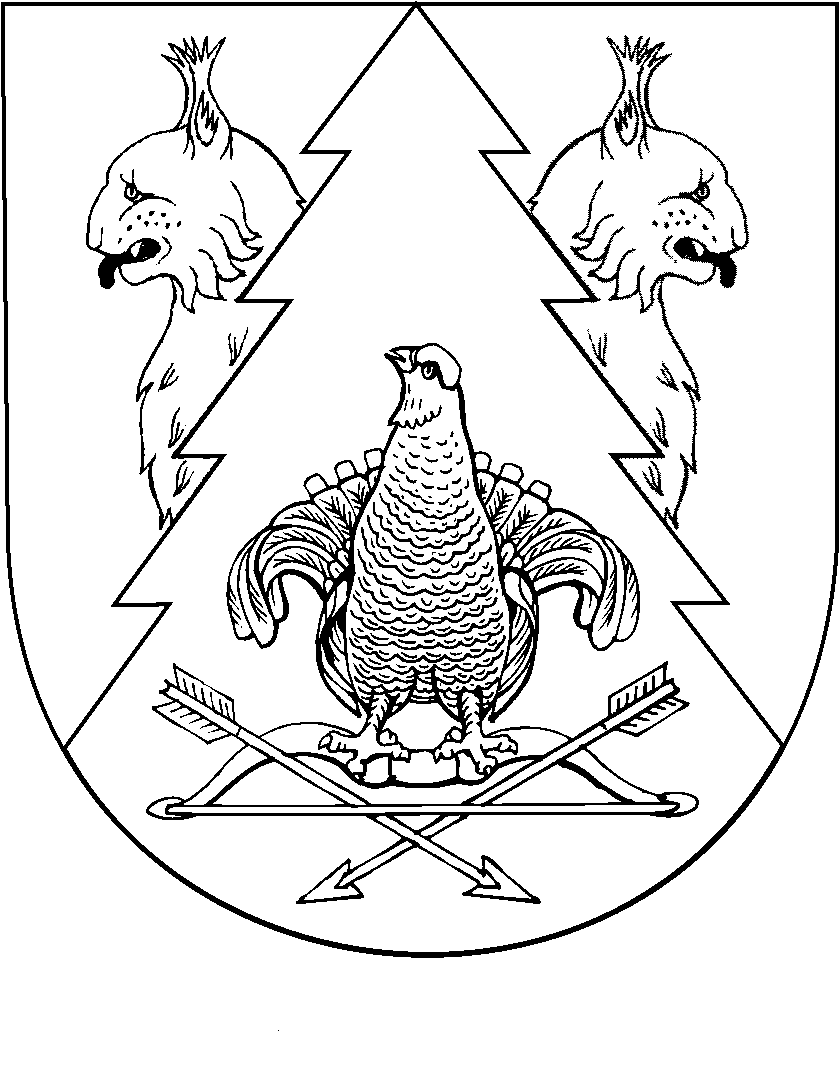 